NameLocation & Contact Info.Services Provided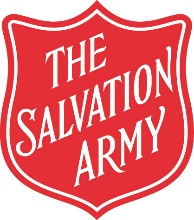 The Salvation ArmyPHONE#610.432.0129PHYSICAL ADDRESS:144 North 8th Street
Allentown, PA
18101EMAIL: Keila.Sotomayor@use.salvationarmy.orgHomework Assistance and CounselingThe Salvation Army’s high-quality after-school programs serve children and youth of all ages. Provide one-on-one assistance with homework and school assignments, as well as the teaching and advancement of literacy and study skills.Many of the facilities also include computer labs to help children with their homework. The lab provides academic support to kids who otherwise have no access to computers.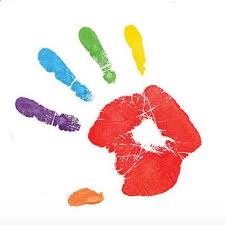 The Neighborhood CenterPHONE#: 610.434.5799PHYSICAL ADDRESS:344 N. 7th St.Allentown, PA 18102In the Trexler Child Development Centerat the Salvation ArmyMAILING ADDRESS:3440 Lehigh Street PO BOX #412Allentown, PA 18103​EMAIL:kberard@theneighborhood-center.orgPre-K News﻿﻿Morning Class 9:00—11:30
Afternoon Class 12:30—3:00
 Elementary School Program﻿
  Monday - Friday 8:30 am - 3:30 pm
  (Time changes will be indicated on Calendar)
  For children in Kindergarten through 5th grade living
  in the Jordan Heights Area. ​Teen Program
  Monday - Friday 4:00pm - 6:00 pm
  (Time changes will be indicated on Calendar) ﻿
  For children in 6th grade through high school living   
  in the Jordan Heights Area.Link to Application (fee: $35): https://e94ec191-4b1b-4812-9dff-b8817348ad93.filesusr.com/ugd/f74592_b202a05b1d9349e689bfd7e7d343b021.pdf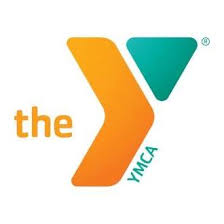 YMCAPHONE#:610.351.9622
(610) 432-5980 FaxPHYSICAL ADDRESS:Allentown Branch425 South 15th St
Allentown, PA 18102
Edu- Childcare Program (Allentown Branch)In this program, children in Kindergarten through age twelve complete their remote lessons in a safe, well-equipped classroom with supervision and support. In addition, Edu-Childcare provides opportunities for socialization, physical education, art, music, STEM and literacy activities. Nutritious daily meals are included.Link to Registration: https://www.gv-ymca.org/template/upload_files/Allentown%20_2020%202021%20School%20Age%20Registration%20v0912.pdf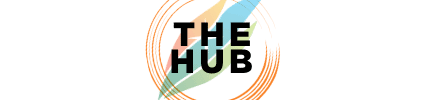 The Hub @ Trinity Wesleyan Church
CHURCH OFFICE PHONE #
610.398.1711CHURCH EMAIL
info@trinitywes.church
MAILING ADDRESS
6735 Cetronia Rd.
Allentown, PA 18106How does it work?Trinity provides a safe, controlled environment for students to participate in virtual learning 7:30am – 5:00pm Monday – Friday. -free high-speed wireless internet and educational assistance when needed. Do you provide supplies or computers?No. Students must bring their own school supplies and laptop/chromebook computersPlease Note:  A donation of $10/day or $125/monthly (max $175/mo. per family) is suggested but not required.(Masks are required to enter/exit the building.)While meals are not provided or available for purchase, there is limited refrigerator space available.* Limited registrations are available. *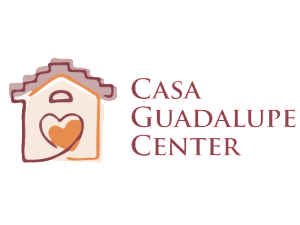 PHONE#:610.435.9902, ext 2PHYSICAL ADDRESS218 N. 2nd St., Allentown, PA 18102EMAIL:nancy.ruiz@casalv.orgThe Pa’Lante Afterschool Program provides a safe and encouraging environment in which students can learn and grow. Provinding programs for Elementary, Middle School and a High School all of which provide help with homework, strengthen basic academic skills in all of the core subjects, and provide a snack when they arrive and dinner before they leave.Elementary Program- projects and hands-on activities help strengthen universal skills, social interaction, and provide enriched learning opportunities.Middle School Program- focus on Science, Math, Engineering, Technology, and Entrepreneurship. Students participate in enrichment programs provided by the Da Vinci Science Center, Wildlands Conservancy, and Wells Fargo.High School Program- These students receive enriched learning opportunities in a relaxed and independent setting, with an experienced high school teacher. Topics range from current events to advanced math, as well as community service and responsibility.Sign your child up for the Pa’Lante Education Program for free! Link to website: http://casalv.org/services/education-services/21st CenturyFor Allen High SchoolEMAIL:Mr. Frank Mageemageef@allentownsd.orgDays & Hours of Learning: Monday- Thursday 3:30-6:30pmThe 21st Century Community Learning Centers program offers educational activities that are designed to help students with homework and to improve their reading and math skills. Enrichment activities such as art, music, physical education, and science are offered daily. The 21st Century program is funded through a grant from the Pennsylvania Department of Education and will be no cost to you. The goals of the program are:

 1. Students who participate in the program will meet or exceed state and local academic achievement standards in reading and math
 2. Students who participate in the program will improve their school attendance and behavior in school
 3. Students who participate in the program will demonstrate additional positive educational, social, and behavioral changes

Virtual programming will run until the Allentown City School District returns to face-to-face instruction.  Dinner and transportation are not distributed during virtual learning. 

Parents and guardians who are interested in having their children participate in the program, must complete the enrollment form and return it to the Project Coordinator, Teacher Leader, or Project Manager.Link to Application: http://allentownsd.ss14.sharpschool.com/cms/one.aspx?portalId=521953&pageId=981061 